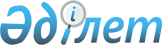 Об утверждении государственного образовательного заказа на дошкольное воспитание и обучение, размер родительской платы в Павлодарской области
					
			Утративший силу
			
			
		
					Постановление акимата Павлодарской области от 21 октября 2022 года № 305/4. Зарегистрировано в Министерстве юстиции Республики Казахстан 28 октября 2022 года № 30344. Утратило силу постановлением акимата Павлодарской области от 8 июня 2023 года № 129/3
      Сноска. Утратило силу постановлением акимата Павлодарской области от 08.06.2023 № 129/3 (вводится в действие после дня его первого официального опубликования).
      В соответствии с подпунктом 7-3) пункта 2 статьи 6 Закона Республики Казахстан "Об образовании" акимат Павлодарской области ПОСТАНОВЛЯЕТ:
      1. Утвердить:
      государственный образовательный заказ на дошкольное воспитание и обучение в Павлодарской области согласно приложению 1 к настоящему постановлению; 
      размер родительской платы на дошкольное воспитание и обучение в Павлодарской области согласно приложению 2 к настоящему постановлению.
      2. Государственному учреждению "Управление образования Павлодарской области" в установленном законодательством порядке обеспечить:
      государственную регистрацию настоящего постановления в Министерстве юстиции Республики Казахстан;
      размещение настоящего постановления на интернет-ресурсе акимата Павлодарской области.
      3. Контроль за исполнением настоящего постановления возложить на курирующего заместителя акима области.
      4. Настоящее постановление вводится в действие по истечении десяти календарных дней после дня его первого официального опубликования. Государственный образовательный заказ на дошкольное воспитание и обучение в Павлодарской области
      Сноска. Приложение 1 - в редакции постановления акимата Павлодарской области от 27.02.2023 № 44/2 (вводится в действие после дня его первого официального опубликования). Размер родительской платы на дошкольное воспитание и обучение в Павлодарской области
      Сноска. Приложение 2 - в редакции постановления акимата Павлодарской области от 27.02.2023 № 44/2 (вводится в действие после дня его первого официального опубликования).
					© 2012. РГП на ПХВ «Институт законодательства и правовой информации Республики Казахстан» Министерства юстиции Республики Казахстан
				
      Аким Павлодарской области 

А. Скаков
Приложение 1
к постановлению акимата
Павлодарской области
от 21 октября 2022 года
№ 305/4
№
Наименование организаций дошкольного воспитания и обучения
Количество воспитанников организаций дошкольного воспитания и обучения
Средняя стоимость расходов на одного воспитанника в месяц, тенге
1
Коммунальное государственное казенное предприятие "Ясли - сад № 2 города Аксу" отдела образования города Аксу, управления образования Павлодарской области
210
51254
2
Коммунальное государственное казенное предприятие "Специальный детский сад "Асыл бөбек" отдела образования города Аксу, управления образования Павлодарской области
158
99564
3
Коммунальное государственное казенное предприятие "Ясли - сад № 14 поселка Аксу" отдела образования города Аксу, управления образования Павлодарской области
125
56658
4
Коммунальное государственное казенное предприятие "Ясли - сад № 16 города Аксу" отдела образования города Аксу, управления образования Павлодарской области
250
45860
5
Коммунальное государственное казенное предприятие "Ясли - сад № 18 города Аксу" отдела образования города Аксу, управления образования Павлодарской области
175
49004
6
Коммунальное государственное казенное предприятие "Ясли - сад № 19 города Аксу" отдела образования города Аксу, управления образования Павлодарской области
235
50093
7
Коммунальное государственное казенное предприятие "Ясли - сад № 24 города Аксу" отдела образования города Аксу, управления образования Павлодарской области
285
51066
8
Коммунальное государственное казенное предприятие "Ясли - сад "Балдырған" отдела образования города Аксу, управления образования Павлодарской области
100
63980
9
Коммунальное государственное казенное предприятие "Балапан" сәбилер бақшасы" отдела образования города Аксу, управления образования Павлодарской области
320
58970
10
Коммунальное государственное казенное предприятие "Ясли – сад № 10 города Аксу" отдела образования города Аксу, управления образования Павлодарской области
188
58876
11
Коммунальное государственное казенное предприятие "Ясли – сад № 20 города Аксу" отдела образования города Аксу, управления образования Павлодарской области
180
55564
12
Коммунальное государственное казенное предприятие "Ясли - сад "Чайка" отдела образования города Аксу, управления образования Павлодарской области
125
67084
13
Коммунальное государственное казенное предприятие "Айгөлек" сәбилер бақшасы" отдела образования города Аксу, управления образования Павлодарской области
75
75965
14
Коммунальное государственное казенное предприятие Ясли - сад "Айналайын" отдела образования города Аксу, управления образования Павлодарской области
260
54628
15
Коммунальное государственное казенное предприятие "Ясли - сад "Ақ бота" отдела образования Актогайского района, управления образования Павлодарской области
180
69891
16
Коммунальное государственное казенное предприятие "Ясли - сад "Айналайын" отдела образования района Аққулы, управления образования Павлодарской области
160
70560
17
Коммунальное государственное казенное предприятие "Ясли - сад "Айгөлек" отдела образования района Аққулы, управления образования Павлодарской области
50
60623
18
Коммунальное государственное казенное предприятие "Ясли- сад "Күншуақ" отдела образования района Аққулы, управления образования Павлодарской области
33
71043
19
Коммунальное государственное казенное предприятие "Ясли- сад "Қызғалдақ" отдела образования района Аққулы, управления образования Павлодарской области
80
81342
20
Коммунальное государственное казенное предприятие "Ясли - сад "Болашақ" отдела образования района Аққулы, управления образования Павлодарской области
50
70648
21
Коммунальное государственное казенное предприятие "Баянауыл ауылының сәбилер бақшасы" отдела образования Баянаульского района, управления образования Павлодарской области
285
73105
22
Коммунальное государственное казенное предприятие "Майқайың кенті сәбилер бақшасы" отдела образования Баянаульского района, управления образования Павлодарской области
270
60666
23
Коммунальное государственное казенное предприятие "Ясли-сад "Балапан" отдела образования Железинского района, управления образования Павлодарской области
100
63550
24
Коммунальное государственное казенное предприятие "Детский-сад "Светлячок" отдела образования Железинского района, управления образования Павлодарской области
100
78950
25
Коммунальное государственное казенное предприятие "Ясли-сад села Иртышск" отдела образования Иртышского района, управления образования Павлодарской области
295
62429
26
Коммунальное государственное казенное предприятие "Ясли-сад "Жулдыз" отдела образования Иртышского района, управления образования Павлодарской области
75
70191
27
Коммунальное государственное казенное предприятие "Ясли - сад "Акбота" отдела образования Майского района, управления образования Павлодарской области
200
75317
28
Коммунальное государственное казенное предприятие "Ясли - сад "Карлыгаш" отдела образования Майского района, управления образования Павлодарской области
65
69821
29
Коммунальное государственное казенное предприятие "Ясли-сад "Аяла" села Кемеңгер" отдела образования Павлодарского района, управления образования Павлодарской области
120
74725
30
Коммунальное государственное казенное предприятие "Ясли-сад "Балапан" села Новочерноярка" отдела образования Павлодарского района, управления образования Павлодарской области
90
66807
31
Коммунальное государственное казенное предприятие "Розовский ясли-сад" отдела образования Павлодарского района, управления образования Павлодарской области
80
80344
32
Коммунальное государственное казенное предприятие "Ясли-сад "Балбөбек" села Набережное отдела образования Павлодарского района, управления образования Павлодарской области
60
77660
33
Коммунальное государственное казенное предприятие "Заринский ясли-сад "Еркежан" отдела образования Павлодарского района, управления образования Павлодарской области
55
85327
34
Коммунальное государственное казенное предприятие "Ямышевский ясли-сад" отдела образования Павлодарского района, управления образования Павлодарской области
60
74032
35
Коммунальное государственное казенное предприятие "Мичуринский ясли-сад" отдела образования Павлодарского района, управления образования Павлодарской области
75
56467
36
Коммунальное государственное казенное предприятие "Ольгинский ясли-сад" отдела образования Павлодарского района, управления образования Павлодарской области
25
121223
37
Коммунальное государственное казенное предприятие "Ясли-сад "Ақ бота" села Чернорецк" отдела образования Павлодарского района, управления образования Павлодарской области
59
69232
38
Коммунальное государственное казенное предприятие "Ясли-сад "Талбесік" отдела образования района Тереңкөл, управления образования Павлодарской области
370
57414
39
Коммунальное государственное казенное предприятие "Ясли-сад "Балдырған" отдела образования района Тереңкөл, управления образования Павлодарской области
135
64668
40
Коммунальное государственное казенное предприятие "Ясли-сад "Айналайн" отдела образования района Тереңкөл, управления образования Павлодарской области
60
121486
41
Коммунальное государственное казенное предприятие "Ясли-сад "Айголек" отдела образования Успенского района, управления образования Павлодарской области
50
85267
42
Коммунальное государственное казенное предприятие "Ясли-сад "Акбота" отдела образования Успенского района, управления образования Павлодарской области
50
66087
43
Коммунальное государственное казенное предприятие "Ясли-сад "Балапан" отдела образования Успенского района, управления образования Павлодарской области
147
62457
44
Коммунальное государственное казенное предприятие "Ясли-сад "Балдаурен" отдела образования Щербактинского района, управления образования Павлодарской области
200
71844
45
Коммунальное государственное казенное предприятие "Центр развития ясли-сад № 1" отдела образования города Экибастуза, управления образования Павлодарской области
326
50605
46
Коммунальное государственное казенное предприятие "Ясли-сад № 2" отдела образования города Экибастуза, управления образования Павлодарской области
228
50236
47
Коммунальное государственное казенное предприятие "Санаторный ясли-сад № 3" отдела образования города Экибастуза, управления образования Павлодарской области
320
61517
48
Коммунальное государственное казенное предприятие "Ясли-сад
№ 4" отдела образования города Экибастуза, управления образования Павлодарской области
300
51591
49
Коммунальное государственное казенное предприятие "Ясли-сад № 5" отдела образования города Экибастуза, управления образования Павлодарской области
205
56575
50
Коммунальное государственное казенное предприятие "Центр полиязычного развития ясли-сад № 6" отдела образования города Экибастуза, управления образования Павлодарской области
249
49246
51
Коммунальное государственное казенное предприятие "Ясли-сад № 7" отдела образования города Экибастуза, управления образования Павлодарской области;
280
55476
52
Коммунальное государственное казенное предприятие "Ясли-сад № 8" отдела образования города Экибастуза, управления образования Павлодарской области
142
56344
53
Коммунальное государственное казенное предприятие "Детский сад-гимназия № 9" отдела образования города Экибастуза, управления образования Павлодарской области
312
47670
54
Коммунальное государственное казенное предприятие "Ясли-сад № 10" отдела образования города Экибастуза, управления образования Павлодарской области
310
50176
55
Коммунальное государственное казенное предприятие "№ 11 сәбилер бақшасы поселка Шидерты" отдела образования города Экибастуза, управления образования Павлодарской области
137
49399
56
Коммунальное государственное казенное предприятие "№ 12 сәбилер бақшасы" отдела образования города Экибастуза, управления образования Павлодарской области
140
53374
57
Коммунальное государственное казенное предприятие "Специальный детский сад № 13" отдела образования города Экибастуза, управления образования Павлодарской области
138
155051
58
Коммунальное государственное казенное предприятие "Ясли - сад № 14" отдела образования города Экибастуза, управления образования Павлодарской области
330
48892
59
Коммунальное государственное казенное предприятие "Центр эстетического развития ясли - сад № 15" отдела образования города Экибастуза, управления образования Павлодарской области
320
48451
60
Коммунальное государственное казенное предприятие "Ясли-сад № 16" отдела образования города Экибастуза, управления образования Павлодарской области
280
49700
61
Коммунальное государственное казенное предприятие "№ 17 сәбилербақшасы поселка Солнечный" отдела образования города Экибастуза, управления образования Павлодарской области
268
49288
62
Коммунальное государственное казенное предприятие "Ясли-сад № 18 физкультурно – оздоровительного профиля" отдела образования города Экибастуза, управления образования Павлодарской области
330
48590
63
Коммунальное государственное казенное предприятие "Центр полиязычного развития ясли-сад № 20" отдела образования города Экибастуза, управления образования Павлодарской области
320
48535
64
Коммунальное государственное казенное предприятие "№ 21 ресурстық орталық" отдела образования города Экибастуза, управления образования Павлодарской области
350
54800
65
Коммунальное государственное казенное предприятие "№ 22 сәбилер бақшасы" отдела образования города Экибастуза, управления образования Павлодарской области
210
51133
66
Коммунальное государственное казенное предприятие "№ 23 мектепке дейінгі гимназия" отдела образования города Экибастуза, управления образования Павлодарской области
335
47350
67
Коммунальное государственное казенное предприятие "№ 24 сәбилер бақшасы" отдела образования города Экибастуза, управления образования Павлодарской области
300
50574
68
Коммунальное государственное казенное предприятие "№ 25 сәбилер бақшасы" отдела образования города Экибастуза, управления образования Павлодарской области
183
115287
69
Коммунальное государственное казенное предприятие "Ясли – сад № 26" образования города Экибастуза, управления образования Павлодарской области
260
52353
70
Коммунальное государственное казенное предприятие "Ясли - сад № 27" отдела образования города Экибастуза, управления образования Павлодарской области
150
54777
71
Коммунальное государственное казенное предприятие "Ясли - сад №28" отдела образования города Экибастуза, управления образования Павлодарской области
260
62567
72
Товарищество с ограниченной ответственностью "Қаржас"
55
60215
73
Товарищество с ограниченной ответственностью "Сәби City"
50
53190
74
Коммунальное государственное казенное предприятие "Ясли-сад № 1 города Павлодара" отдела образования города Павлодара, управления образования Павлодарской области
230
42933
75
Коммунальное государственное казенное предприятие "Ясли-сад № 2 города Павлодара" отдела образования города Павлодара, управления образования Павлодарской области
336
43997
76
Коммунальное государственное казенное предприятие "Ясли-сад № 3 города Павлодара – Дошкольный экоцентр" отдела образования города Павлодара, управления образования Павлодарской области
277
44654
77
Коммунальное государственное казенное предприятие "Ясли-сад № 4 города Павлодара" отдела образования города Павлодара, управления образования Павлодарской области
226
46368
78
Коммунальное государственное казенное предприятие "Ясли-сад № 5 города Павлодара" отдела образования города Павлодара, управления образования Павлодарской области
340
43550
79
Коммунальное государственное казенное предприятие "Дошкольная гимназия № 6 города Павлодара" отдела образования города Павлодара, управления образования Павлодарской области
298
45293
80
Коммунальное государственное казенное предприятие "Ясли-сад № 7 города Павлодара" отдела образования города Павлодара, управления образования Павлодарской области
320
45557
81
Коммунальное государственное казенное предприятие "Ясли-сад № 8 города Павлодара" отдела образования города Павлодара, управления образования Павлодарской области
210
46238
82
Коммунальное государственное казенное предприятие "Ясли-сад № 9 города Павлодара" отдела образования города Павлодара, управления образования Павлодарской области
155
42606
83
Коммунальное государственное казенное предприятие "Ясли-сад № 10 города Павлодара – Образовательно-развивающий центр "ZamanStar" отдела образования города Павлодара, управления образования Павлодарской области
387
45889
84
Коммунальное государственное казенное предприятие "Ясли-сад № 11 города Павлодара" отдела образования города Павлодара, управления образования Павлодарской области
370
45009
85
Коммунальное государственное казенное предприятие "Ясли-сад № 12 города Павлодара" отдела образования города Павлодара, управления образования Павлодарской области
167
44334
86
Коммунальное государственное казенное предприятие "Специальный детский сад № 14 города Павлодара" отдела образования города Павлодара, управления образования Павлодарской области
100
91971
87
Коммунальное государственное казенное предприятие "Ясли-сад № 15 поселка Ленинский" отдела образования города Павлодара, управления образования Павлодарской области
150
46975
88
Коммунальное государственное казенное предприятие "Ясли-сад № 16 города Павлодара" отдела образования города Павлодара, управления образования Павлодарской области
340
42917
89
Коммунальное государственное казенное предприятие "Ясли-сад № 17 города Павлодара" отдела образования города Павлодара, управления образования Павлодарской области
161
46600
90
Коммунальное государственное казенное предприятие "Ясли-сад № 18 города Павлодара" отдела образования города Павлодара, управления образования Павлодарской области
148
43212
91
Коммунальное государственное казенное предприятие "Ясли-сад № 19 города Павлодара" отдела образования города Павлодара, управления образования Павлодарской области
220
42419
92
Коммунальное государственное казенное предприятие "Ясли-сад № 20 села Кенжеколь" отдела образования города Павлодара, управления образования Павлодарской области
170
52859
93
Коммунальное государственное казенное предприятие "Ясли-сад № 21 города Павлодара" отдела образования города Павлодара, управления образования Павлодарской области
251
43639
94
Коммунальное государственное казенное предприятие "Санаторный ясли-сад № 22 города Павлодара" отдела образования города Павлодара, управления образования Павлодарской области
185
82256
95
Коммунальное государственное казенное предприятие "Ясли-сад № 23 города Павлодара" отдела образования города Павлодара, управления образования Павлодарской области
335
42950
96
Коммунальное государственное казенное предприятие "Ясли-сад № 24 города Павлодара" отдела образования города Павлодара, управления образования Павлодарской области
155
46205
97
Коммунальное государственное казенное предприятие "Ясли-сад № 25 города Павлодара" отдела образования города Павлодара, управления образования Павлодарской области
260
44657
98
Коммунальное государственное казенное предприятие "Специальный детский сад № 26 города Павлодара" отдела образования города Павлодара, управления образования Павлодарской области
80
89054
99
Коммунальное государственное казенное предприятие "Ясли-сад № 27 города Павлодара – Центр развития" отдела образования города Павлодара, управления образования Павлодарской области
222
49733
100
Коммунальное государственное казенное предприятие "Ясли-сад № 28 города Павлодара" отдела образования города Павлодара, управления образования Павлодарской области
260
44836
101
Коммунальное государственное казенное предприятие "Ясли-сад № 29 города Павлодара – Образовательно-развивающий центр Мерей" отдела образования города Павлодара, управления образования Павлодарской области
335
49352
102
Коммунальное государственное казенное предприятие "Ясли-сад № 30 города Павлодара" отдела образования города Павлодара, управления образования Павлодарской области
331
40992
103
Коммунальное государственное казенное предприятие "Ясли-сад № 31 города Павлодара" отдела образования города Павлодара, управления образования Павлодарской области
175
45675
104
Коммунальное государственное казенное предприятие "Ясли-сад № 32 города Павлодара" отдела образования города Павлодара, управления образования Павлодарской области
210
41916
105
Коммунальное государственное казенное предприятие "Ясли-сад № 33 города Павлодара" отдела образования города Павлодара, управления образования Павлодарской области
200
47220
106
Коммунальное государственное казенное предприятие "Ясли-сад № 34 города Павлодара" отдела образования города Павлодара, управления образования Павлодарской области
325
46291
107
Коммунальное государственное казенное предприятие "Ясли-сад № 35 города Павлодара" отдела образования города Павлодара, управления образования Павлодарской области
370
44277
108
Коммунальное государственное казенное предприятие "Ясли-сад № 36 поселка Ленинский" отдела образования города Павлодара, управления образования Павлодарской области
55
48013
109
Коммунальное государственное казенное предприятие "Ясли-сад № 37 города Павлодара" отдела образования города Павлодара, управления образования Павлодарской области
156
47663
110
Коммунальное государственное казенное предприятие "Ясли-сад № 38 города Павлодара" отдела образования города Павлодара, управления образования Павлодарской области
290
46165
111
Коммунальное государственное казенное предприятие "Специальный детский сад № 39 города Павлодара" отдела образования города Павлодара, управления образования Павлодарской области
60
106598
112
Коммунальное государственное казенное предприятие "Ясли-сад № 40 города Павлодара" отдела образования города Павлодара, управления образования Павлодарской области
140
46642
113
Коммунальное государственное казенное предприятие "Ясли-сад № 41 города Павлодара" отдела образования города Павлодара, управления образования Павлодарской области
125
47118
114
Коммунальное государственное казенное предприятие "Дошкольная гимназия № 42 города Павлодара" отдела образования города Павлодара, управления образования Павлодарской области
275
47677
115
Коммунальное государственное казенное предприятие "Ясли-сад № 43 города Павлодара" отдела образования города Павлодара, управления образования Павлодарской области
150
47150
116
Коммунальное государственное казенное предприятие "Ясли-сад № 44 города Павлодара" отдела образования города Павлодара, управления образования Павлодарской области
390
45744
117
Коммунальное государственное казенное предприятие "Ясли-сад № 45 города Павлодара" отдела образования города Павлодара, управления образования Павлодарской области
110
46087
118
Коммунальное государственное казенное предприятие "Ясли-сад № 46 города Павлодара" отдела образования города Павлодара, управления образования Павлодарской области
320
45476
119
Коммунальное государственное казенное предприятие "Ясли-сад № 47 села Мойылды" отдела образования города Павлодара, управления образования Павлодарской области
120
53981
120
Коммунальное государственное казенное предприятие "Санаторный ясли-сад № 48 города Павлодара" отдела образования города Павлодара, управления образования Павлодарской области
100
87311
121
Коммунальное государственное казенное предприятие "Санаторный ясли-сад № 49 города Павлодара" отдела образования города Павлодара, управления образования Павлодарской области
102
86810
122
Коммунальное государственное казенное предприятие "Ясли-сад № 50 города Павлодара" отдела образования города Павлодара, управления образования Павлодарской области
288
42736
123
Коммунальное государственное казенное предприятие "Ясли-сад № 51 города Павлодара" отдела образования города Павлодара, управления образования Павлодарской области
301
46633
124
Коммунальное государственное казенное предприятие "Специальный детский сад № 52 города Павлодара" отдела образования города Павлодара, управления образования Павлодарской области
64
98886
125
Коммунальное государственное казенное предприятие "Ясли-сад № 53 города Павлодара" отдела образования города Павлодара, управления образования Павлодарской области
321
44105
126
Коммунальное государственное казенное предприятие "Ясли-сад № 54 города Павлодара" отдела образования города Павлодара, управления образования Павлодарской области
345
47077
127
Коммунальное государственное казенное предприятие "Ясли-сад № 57 города Павлодара – Центр полиязычного воспитания" отдела образования города Павлодара, управления образования Павлодарской области
230
43087
128
Коммунальное государственное казенное предприятие "Ясли-сад № 72 города Павлодара" отдела образования города Павлодара, управления образования Павлодарской области
228
45658
129
Коммунальное государственное казенное предприятие "Ясли-сад № 79 города Павлодара" отдела образования города Павлодара, управления образования Павлодарской области
200
42180
130
Коммунальное государственное казенное предприятие "Специальный ясли-сад № 82 города Павлодара" отдела образования города Павлодара, управления образования Павлодарской области
151
73761
131
Коммунальное государственное казенное предприятие "Ясли-сад № 84 города Павлодара" отдела образования города Павлодара, управления образования Павлодарской области
375
44536
132
Коммунальное государственное казенное предприятие "Ясли-сад № 85 города Павлодара" отдела образования города Павлодара, управления образования Павлодарской области
270
43871
133
Коммунальное государственное казенное предприятие "Ясли-сад № 86 города Павлодара - физкультурно-оздоровительный центр "Baby Land" отдела образования города Павлодара, управления образования Павлодарской области
242
45714
134
Коммунальное государственное казенное предприятие "Ясли-сад № 93 города Павлодара" отдела образования города Павлодара, управления образования Павлодарской области
226
41881
135
Коммунальное государственное казенное предприятие "Ясли-сад № 96 города Павлодара - Центр гармонического развития "Радуга" отдела образования города Павлодара, управления образования Павлодарской области
292
48693
136
Коммунальное государственное казенное предприятие "Ясли-сад № 102 города Павлодара" отдела образования города Павлодара, управления образования Павлодарской области
362
43061
137
Коммунальное государственное казенное предприятие "Ясли-сад № 104 города Павлодара" отдела образования города Павлодара, управления образования Павлодарской области
390
42347
138
Коммунальное государственное казенное предприятие "Ясли-сад № 111 города Павлодара" отдела образования города Павлодара, управления образования Павлодарской области
260
44160
139
Коммунальное государственное казенное предприятие "Ясли-сад № 112 города Павлодара" отдела образования города Павлодара, управления образования Павлодарской области
348
44598
140
Коммунальное государственное казенное предприятие "Ясли-сад № 115 города Павлодара" отдела образования города Павлодара, управления образования Павлодарской области
170
45271
141
Коммунальное государственное казенное предприятие "Ясли-сад № 116 города Павлодара" отдела образования города Павлодара, управления образования Павлодарской области
300
42806
142
Коммунальное государственное казенное предприятие "Ясли-сад № 117 села Павлодарское" отдела образования города Павлодара, управления образования Павлодарской области
156
41957
143
Коммунальное государственное казенное предприятие "Ясли-сад № 120 города Павлодара – Центр этнокультурного воспитания" отдела образования города Павлодара, управления образования Павлодарской области
365
43837
144
Коммунальное государственное казенное предприятие "Ясли-сад № 121 города Павлодара" отдела образования города Павлодара, управления образования Павлодарской области
376
43341
145
Коммунальное государственное казенное предприятие "Дошкольная гимназия № 122 города Павлодара" отдела образования города Павлодара, управления образования Павлодарской области
180
48971
146
Коммунальное государственное казенное предприятие "Ясли-сад № 126 города Павлодара - Центр эстетического развития" отдела образования города Павлодара, управления образования Павлодарской области
327
42152
147
Товарищество с ограниченной ответственностью Ясли-сад "Smart kid" (по согласованию)
160
41718
148
Товарищество с ограниченной ответственностью "Лингва" (по согласованию)
175
41718
149
Учреждение "Частный Ясли-сад "СОЛНЫШКО" (по согласованию)
150
41718
150
Общественное объединение инвалидов "Реабилитационный Центр "САМАЛ" (по согласованию)
50
41718
151
Товарищество с ограниченной ответственностью "Игілік" Детский оздоровительно – развивающий центр (по согласованию)
200
41718
152
Товарищество с ограниченной ответственностью "Инара" Детский развивающий центр (по согласованию)
75
41718
153
Товарищество с ограниченной ответственностью "Baby Star KZ" (по согласованию)
65
41718
154
Товарищество с ограниченной ответственностью "NIMAT PV" (по согласованию)
45
74318
155
Образовательный центр "ZerekBala" товарищества с ограниченной ответственностью "Заман–Альянс" (по согласованию)
200
41718
156
Товарищество с ограниченной ответственностью "Детский центр "Точка Роста" (по согласованию)
120
41718
Всего:
32052Приложение 2
к постановлению акимата
Павлодарской области
от 21 октября 2022 года
№ 305/4
Города и районы области
Размер родительской платы в день (тенге)
Размер родительской платы в день (тенге)
Размер родительской платы в день (тенге)
Размер родительской платы в день (тенге)
Города и районы области
Виды дошкольных организаций
Виды дошкольных организаций
Виды дошкольных организаций
Виды дошкольных организаций
Города и районы области
Ясли-сад и детский сад (от 0 до 3-х лет/ от 3-х до 6-ти лет)
Дошкольный мини-центр с полным днем пребывания (от 0 до 3-х лет/от 3-х до 6-ти лет)
Дошкольный мини-центр с неполным днем пребывания (от 0 до 3-х лет/ от 3-х до 6-ти лет)
Частные дошкольные организации (от 0 до 3-х лет/ от 3-х до 6-ти лет)
город 
823/853
823/853
366/399
823/853
район
640/769
640/769
366/399
0